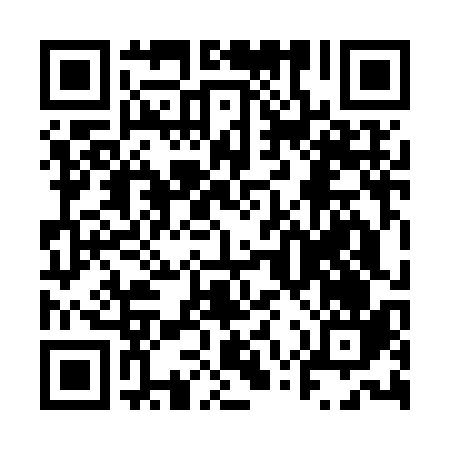 Ramadan times for Arbatax, ItalyMon 11 Mar 2024 - Wed 10 Apr 2024High Latitude Method: Angle Based RulePrayer Calculation Method: Muslim World LeagueAsar Calculation Method: HanafiPrayer times provided by https://www.salahtimes.comDateDayFajrSuhurSunriseDhuhrAsrIftarMaghribIsha11Mon5:095:096:3912:314:396:246:247:4912Tue5:075:076:3712:314:406:256:257:5013Wed5:055:056:3512:314:416:266:267:5114Thu5:045:046:3412:304:416:276:277:5215Fri5:025:026:3212:304:426:286:287:5316Sat5:005:006:3112:304:436:296:297:5417Sun4:594:596:2912:294:446:306:307:5618Mon4:574:576:2712:294:456:326:327:5719Tue4:554:556:2612:294:456:336:337:5820Wed4:534:536:2412:294:466:346:347:5921Thu4:524:526:2212:284:476:356:358:0022Fri4:504:506:2112:284:486:366:368:0123Sat4:484:486:1912:284:486:376:378:0224Sun4:464:466:1812:274:496:386:388:0425Mon4:454:456:1612:274:506:396:398:0526Tue4:434:436:1412:274:516:406:408:0627Wed4:414:416:1312:264:516:416:418:0728Thu4:394:396:1112:264:526:426:428:0829Fri4:374:376:1012:264:536:436:438:0930Sat4:364:366:0812:264:536:446:448:1131Sun5:345:347:061:255:547:457:459:121Mon5:325:327:051:255:557:467:469:132Tue5:305:307:031:255:557:477:479:143Wed5:285:287:021:245:567:487:489:164Thu5:265:267:001:245:577:497:499:175Fri5:255:256:581:245:577:507:509:186Sat5:235:236:571:235:587:517:519:197Sun5:215:216:551:235:597:527:529:218Mon5:195:196:541:235:597:537:539:229Tue5:175:176:521:236:007:547:549:2310Wed5:155:156:511:226:017:557:559:24